MATERIAL ESCOLAR: VOCABULARIO EXTRA        El pegamento                    La grapadora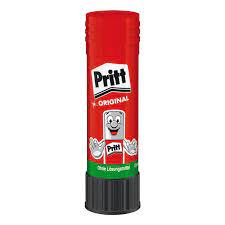 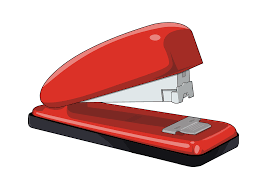 La cinta adhesiva / el celo          La chincheta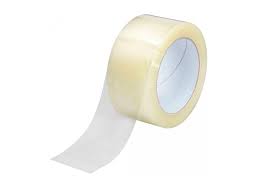 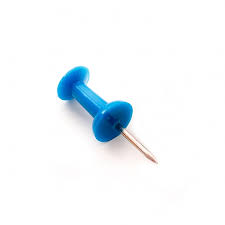     El clip/ el imperdible               El borrador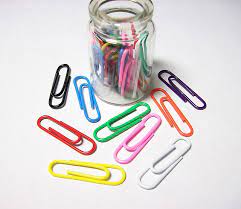 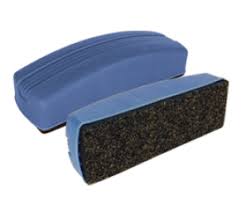  El proyector                              Las pinturas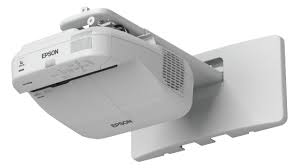 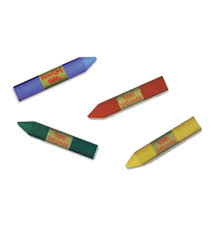 El pupitre (la mesa y la silla)   La papelera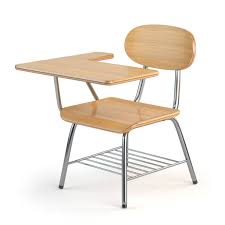 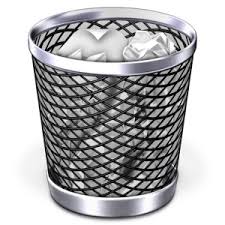 